Республика ДагестанАдминистрация Муниципального района «Бабаюртовский район»МКОУ "Бабаюртовская СОШ № 2 им. Б.Т. Сатыбалова"368060, с. Бабаюрт, ул.Герейханова 13 «а»_____________________________________________________________________________тел.  (87247) 2-10- 26                                                                                                                                          эл/почта  babayurtsosh2@mail.ruОтчет о проделанной работе старшей вожатой  за первую четверть 2020-2021 учебный год.В первом полугодии  2020-2021 года, согласно плану воспитательной работы    проводились следующие мероприятия:1 сентября  в нашей школе  прошла торжественная линейка«Здравствуй школа».Открыла, торжественное мероприятие директор школы  Алиева Динара Абзакаевна. Она поздравила всех учащихся, преподавателей и родителей с новым учебным годом. Для проведения торжественной линейки был разработан и подготовлен сценарий.Второго сентября  мы  с волонтерами участвовали на районном мероприятии «Мы помним»  Четвертого сентября среди 5 классов  провела  акцию на тему «Дети Беслана» по сценарию.Провела  15 сентября линейку ко дню единства народов Дагестана.Ответственный  6а класс.Основным событием второй недели октября стал «День учителя». В этот день  с утра учащиеся нашей школы поздравили всех учителей с праздником и преподнесли не большие подарки.   Учащиеся  3в класса   подготовили выступление и поздравили всех учителей с наступающим праздником и   «День учителя» по сложившейся традиции объявлен «Днем самоуправления». На тему: «Жизнь без наркотиков» провела мероприятие среди 7в и 7г классах  Ко дню народного Единства 26 октября  по положению провела  акцию. Среди четвертых классов провела прием в РДШ.По положению «Осенний  марафон  добрых дел – 2021» провела следующие мероприятия;« Мы вас любим, мы вами гордимся» посетили вдову ветерана   Швец  Ольгу Матвеевну .Акция : « Молодежь против наркотиков» раздали буклеты.Раздача буклетов по информированию населения по всероссийской переписи населения.	Атагищиева З.Ш._______________ Старшая вожатая 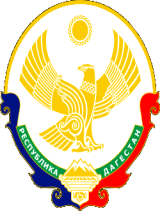 